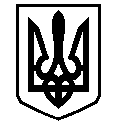 У К Р А Ї Н АВАСИЛІВСЬКА МІСЬКА РАДАЗАПОРІЗЬКОЇ ОБЛАСТІсьомого скликаннятридцять  сьома  сесіяР І Ш Е Н Н Я 29 листопада   2018                                                                                                         № 2Про затвердження плану діяльності Василівської міської ради Запорізької областіз питань підготовки проектів регуляторних актівна 2019 рік	 Керуючись п.7 ч.1 ст.26 Закону України «Про місцеве самоврядування в Україні», відповідно до ст.ст. 7, 13, 32 Закону України «Про засади державної регуляторної політики у сфері господарської діяльності»,  Василівська міська рада В И Р І Ш И Л А:1. Затвердити план діяльності Василівської міської ради Запорізької області з питань підготовки проектів регуляторних актів на 2019 рік (додається).2. Провідному спеціалісту-юристу відділу юридичного забезпечення та організаційної роботи   виконавчого апарату Василівської міської ради Крату Є.О. оприлюднити дане рішення через друковані засоби масової інформації та на офіційному сайті міської ради.3. Контроль за виконання рішення покласти на постійну комісія міської ради з питань законності, державної регуляторної політики, боротьби зі злочинністю, забезпечення правопорядку, депутатської діяльності, етики, зв’язків із ЗМІ, розвитку волонтерського руху.Міський голова                                                                                                     Л.М.ЦибульнякЗАТВЕРДЖЕНОРішення тридцять сьомої  сесії  Василівської міської ради сьомого  скликання29 листопада 2018   № 2 План діяльності  Василівської міської ради Запорізької області з підготовки проектів регуляторних актів на 2019 рікСекретар ради                                                                                                   О.Г.Мандичев№ п/пВидНазва Мета прийняття регуляторного актуВідповідальний за розроблення проекту РАСтрок підготовки проекту1Рішення сесії Василів-ської міської радиПро внесення змін  та доповнень до рішення сьомої (позачергової) сесії Василівської міської ради сьомого скликання від 24.03.2016  № 11 «Про затвердження Правил благоустрою,  забезпечен-ня чистоти, порядку та додержання тиші в громадських місцях міста Василівка»Реалізація повноважень відповідно до Закону України «Про місцеве самоврядування в Україні»Борисенко Ю.Л. – заступник міського голови з питань діяльності виконавчих органів ради, начальник відділу комунального господарства та містобудування виконавчого апарату міської радиІ-ІІ квартал 2019